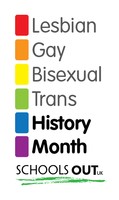 The Ballad of David Peters- Lesson 2 WorksheetIn the grid below, there are five rows. One row for each of the bullies, including the narrator, and one for David Peters himself. First, explain what happens to each character after they leave school, then give a quote from the poem as evidence for your answer.  Next, say whether you think their adult lives are what they deserve, and why.Finally, add one more thing you would like to happen to them. Again, say why.NameWhat happened to themQuote, as evidence of what happenedIs this fair? Give a reason.What else would you like to happen to them?Give a reason for what else you’d like to happen to themDavid PetersThe NarratorSteve/RipperChris/KingJake/Cobra